Środa 29.04Zadanie 1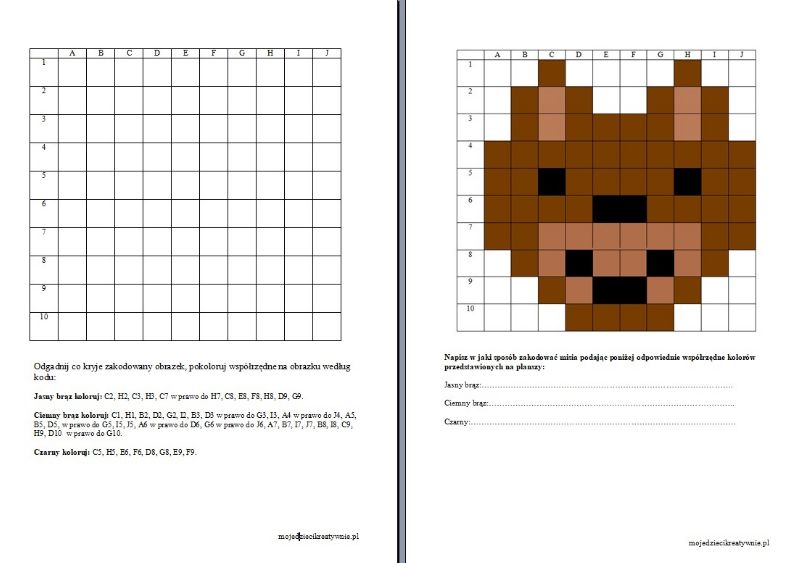 Zadanie 2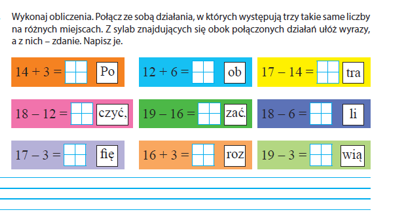 